.Intro: 16 counts (start on vocals)[1-8] R SHUFFLE, L TOUCH, L SIDE, R TOUCH, R SIDE, L SHUFFLE, R TOUCH, R SIDE, L TOUCH, L SIDE[9-16] R CROSS TOUCH, R SIDE, L CROSS TOUCH, L SIDE, R SAILOR STEP, L 1/4 SAILOR STEP[17-24] R OUT-OUT-IN-IN, R STEP, L TOUCH, L OUT-OUT-IN-IN, L STEP, R TOUCH[25-32] R BACK SLIDE, L TOUCH, L BACK SLIDE, R TOUCH, 1/2 WALK R-L-R-LRestart: On Wall 5 after count 8, Restart dance from the beginning.Contact: andruslippmaa@gmail.comNobody To Love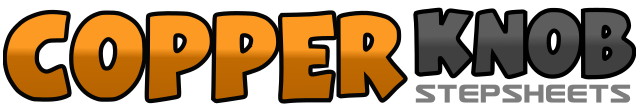 .......Count:32Wall:4Level:Beginner.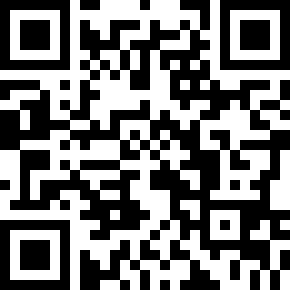 Choreographer:Andrus Lippmaa (EST) - September 2014Andrus Lippmaa (EST) - September 2014Andrus Lippmaa (EST) - September 2014Andrus Lippmaa (EST) - September 2014Andrus Lippmaa (EST) - September 2014.Music:Nobody to Love - Sigma : (3:10)Nobody to Love - Sigma : (3:10)Nobody to Love - Sigma : (3:10)Nobody to Love - Sigma : (3:10)Nobody to Love - Sigma : (3:10)........1&2&Step Right to right side, Step Left beside Right, Step Right to right side, Touch Left beside Right3&4Step Left to left side, Touch Right beside Left, Step Right to right side5&6&Step Left to left side, Step Right beside Left, Step Left to left side, Touch Right beside left7&8Step Right to right side, Touch Left beside Right, Step Left to left side1-2Touch Right across Left, Step Right to right side3-4Touch Left across Right, Step Left to left side5&6Step Right behind Left, Step on ball of Left beside Right, Step Right to right side7&8Step Left behind Right, Step on ball of Right beside Left staring turn left, Step Left forward finishing 1/4 turn left1&2&Step Right forward right diagonal (OUT), Step Left to left side (OUT), Step Right back center (IN), Step Left beside Right (IN)3-4Step Right forward, Touch Left beside Right5&6&Step Left forward left diagonal (OUT), Step Right to right side (OUT), Step Left back center (IN), Step Right beside Left (IN)7-8Step Left forward, Touch Right beside Left1-2Slide Right back right diagonal, Touch Left beside Right3-4Slide Left back left diagonal, Touch Right beside Left5-6-7Walk 1/2 around right shoulder Right-Left-Right8Step Left beside Right